EXECUTIVE COMMITTEE OF
 THE MULTILATERAL FUND FOR THE
 IMPLEMENTATION OF THE MONTREAL PROTOCOL
Eighty-second MeetingMontreal, 3-7 December 2018CorrigendumTRANCHE SUBMISSION DELAYSThis corrigendum is being issued to standardize the recommendations in Annex I for Algeria, Antigua and Barbuda and the Central African Republic to be consistent with the recommendations contained in relevant progress reports as at 31 December 2017 as follows:UNITED
NATIONSUNITED
NATIONSEP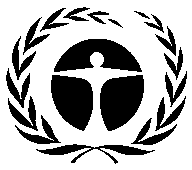 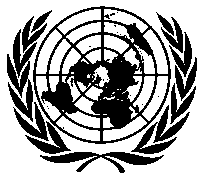 United NationsEnvironmentProgrammeDistr.GENERALUNEP/OzL.Pro/ExCom/82/24/Corr.130 November 2018ORIGINAL: ENGLISHCountryAgencyTrancheAmount (with support costs)(US $)Reason for delay/withdrawalRecommendationsAlgeria (Stage I)UNIDO2014154,800Government decisions/endorsements/ changes in the national ozone unit (NOU)/structural changeNoting the ongoing difficult circumstances in the country and to request the Secretariat to send a letter to the Government of Algeria seeking its agreement to cancel stage I of the HPMP at the 83rd meeting and to return the remaining balances to the 84th meeting so that a proposal for stage II of the HPMP could be submitted when conditions permit. Antigua and Barbuda (Stage I)UNEP20156,610Government decisions/endorsements/ changes in the NOU/structural change/ submission of progress and financial reports/internal or external difficultiesNoting that the second (2015) tranche of stage I of the HPMP for Antigua and Barbuda had not been submitted due to structural changes within the Government and to cancel stage I of the HPMP at the 82nd meeting and to return the remaining balances to the 83rd meeting, noting that stage II of the HPMP would take into consideration decision XXIX/19 on special considerations for the Caribbean islands affected by hurricanes.Central African Republic (the)(Stage I)UNEP201362,150Internal or external difficulties/securities issues/20 per cent disbursement thresholdNoting the ongoing difficult circumstances in the country and to cancel stage I of the HPMP for the Central African Republic at the 82nd meeting and to return the remaining balances to the 83rd meeting so that a proposal for stage II of the HPMP could be submitted when conditions permit.